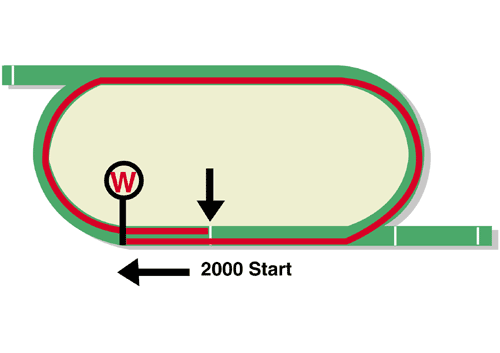  FWD QEII Cup (Group 1)  HK$25 million (US$3.2 million)1st HK$14,250,000, 2nd HK$5,500,000, 3rd HK$2,500,000,4th HK$1,425,000, 5th HK$825,000, 6th HK$500,000Performance AnalysisBarrier Draw Statistics (Since 1997)	Speed ChartHorse DetailsHorse DetailsHorse DetailsHorse DetailsHorse DetailsHorse DetailsHorse StatisticsHorse StatisticsHorse StatisticsHorse StatisticsHorse StatisticsHorse StatisticsHorse StatisticsProbable JockeyTrainerNameRepAge/
SexWt.Int’l Rtg (20/21)LifetimeG1GoodWetRH1800-2200Trk/DistProbable JockeyTrainerGlory Vase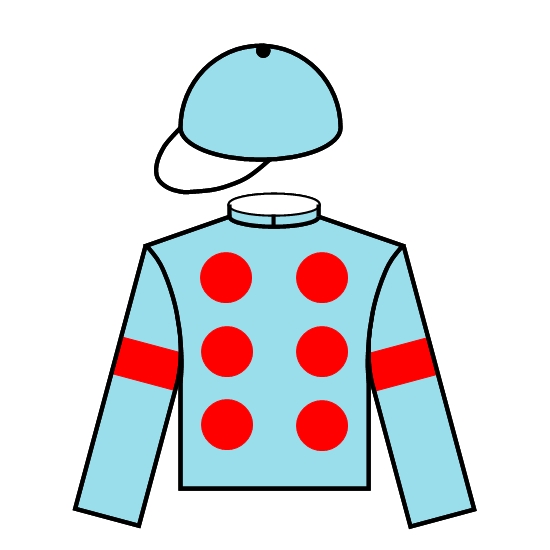 JPN6h12612314 (5-3-0)5 (1-1-0)13 (5-3-0)1 (0-0-0)10 (4-2-0)6 (2-1-0)0 (0-0-0)K TeetanT OzekiExultant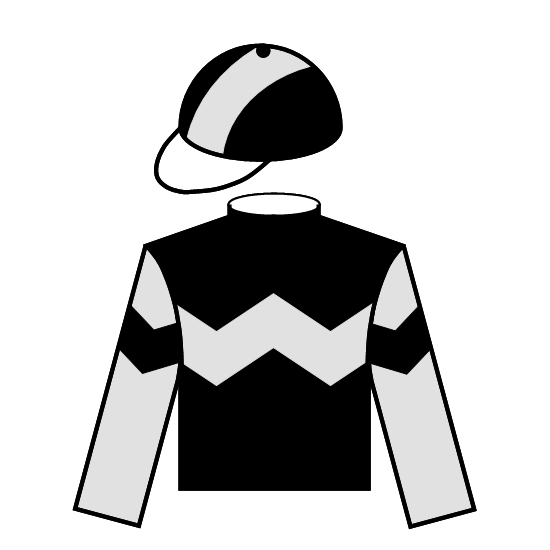 HK7g12612034 (13-11-5)12 (5-4-3)31 (11-11-4)3 (2-0-1)33 (12-11-5)20 (7-8-3)10 (4-4-2)Z PurtonA S CruzFurore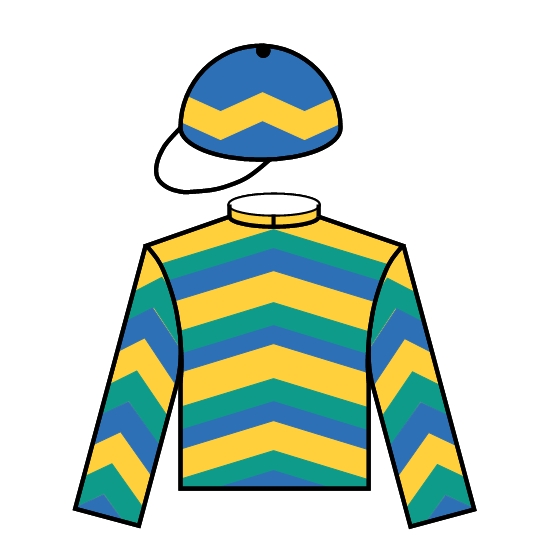 HK6g12611728 (8-3-5)10 (0-2-2)26 (7-3-4)2 (1-0-1)28 (8-3-5)17 (5-3-3)9 (2-3-0)J MoreiraA S CruzGlorious Dragon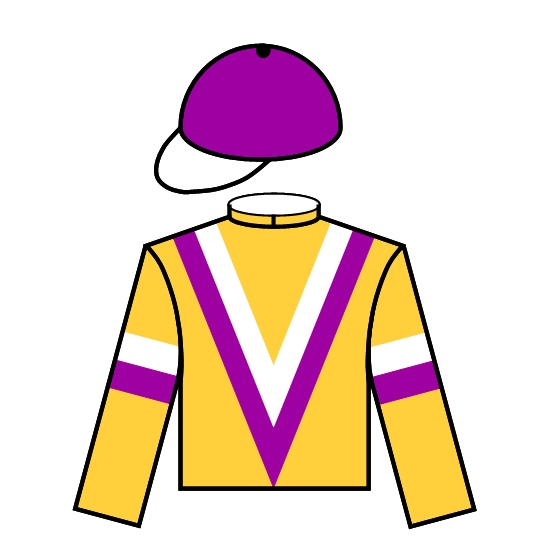 HK6g12611623 (5-5-2)3 (0-0-0)22 (4-5-2)1 (1-0-0)21 (4-5-2)17 (4-4-2)10 (2-1-2)M F PoonK W LuiKiseki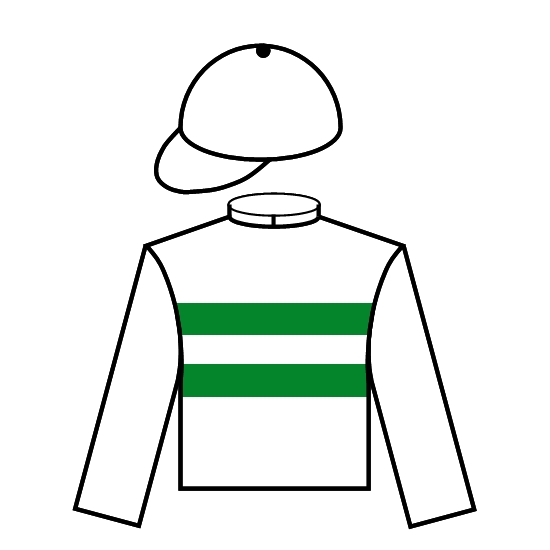 JPN7h12611528 (4-6-5)15 (1-4-1)25 (3-6-5)3 (1-0-0)19 (2-5-3)14 (3-3-4)0 (0-0-0)C SchofieldY TsujinoTime Warp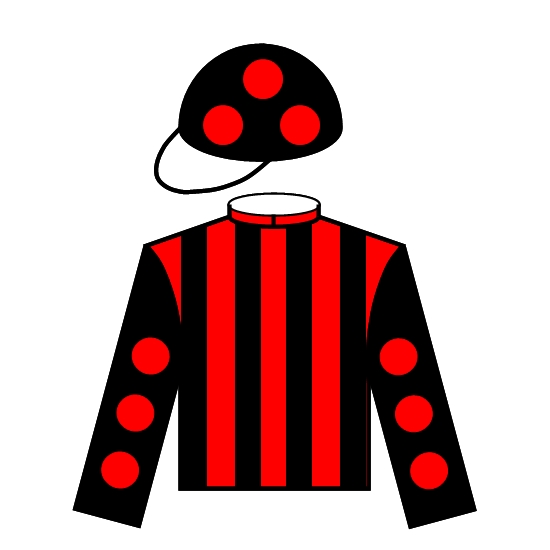 HK8g12610950 (12-4-5)14 (3-0-1)38 (7-3-3)6 (4-0-1)44 (9-3-4)26 (5-3-1)16 (3-1-1)M ChadwickA S CruzDaring Tact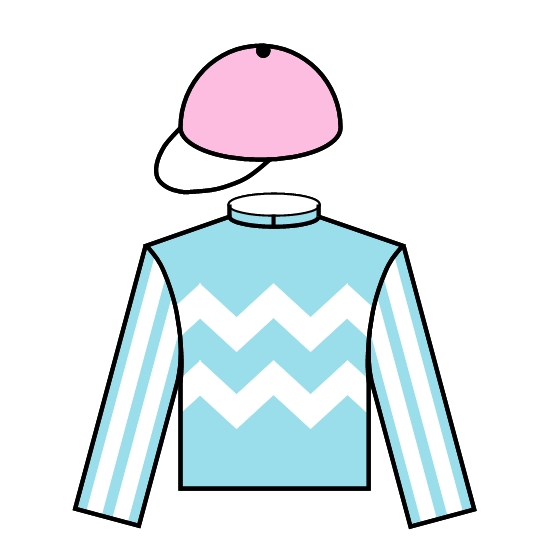 JPN4f1221197 (5-1-1)4 (3-0-1)5 (4-0-1)2 (1-1-0)4 (4-0-0)2 (1-1-0)0 (0-0-0)K MatsuyamaH SugiyamaLoves Only You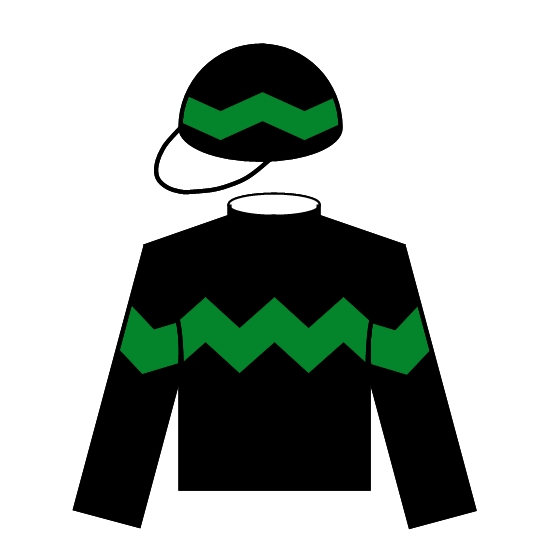 JPN5m12211612 (5-1-3)6 (1-0-3)11 (5-1-3)1 (0-0-0)8 (4-1-2)7 (3-1-2)0 (0-0-0)C Y HoY Yahagi(Past 24 runnings)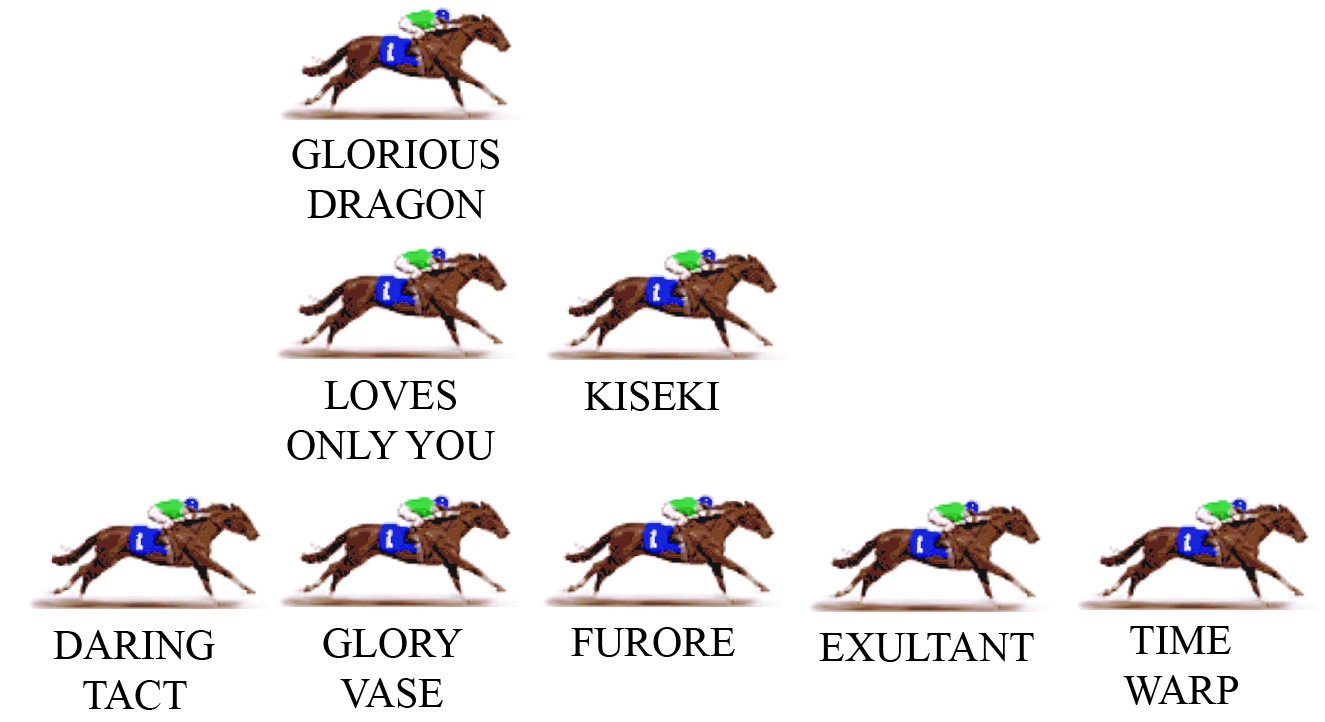 TIME WARP is a ready-made leader here and it’s hard to find anything that might challenge him early. EXULTANT will drop in behind TIME WARP but is unlikely to be adding any pace pressure in the early stages. FURORE can be next, in company with the Japanese visitor KISEKI. Another Japanese visitor GLORY VASE can follow, in company with compatriot LOVES ONLY YOU and Hong Kong’s GLORIOUS DRAGON. The fourth of the Japanese runners, DARING TACT, is likely to settle at the tail of the field.PACE: GOOD TO SLOW